Arrondir des nombresArrondir des nombresArrondir des nombresUtilise le premier chiffre pour arrondir, sans tenir compte des autres chiffres« Au millier le plus proche, 3 632 s'arrondit à 3 000. J'ai gardé le 3 et remplacé tous les autres chiffres par 0. »Reconnaît les nombres repères (multiples de 10, 100, 1 000 ou 10 000)« 3 632 est compris entre 3 000 et 4 000. »Compare avec des nombres repères (multiples de 10, 100, 1 000 ou 10 000)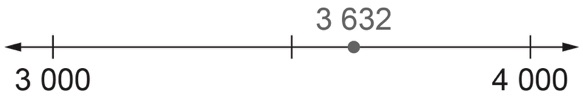 « 3 632 est plus proche de 4 000 que de 3 000. »Observations et documentationObservations et documentationObservations et documentationArrondir des nombres (suite)Arrondir des nombres (suite)Arrondir des nombres (suite)Utilise les nombres repères pour arrondir à la dizaine, à la centaine, au millier ou à la dizaine de milliers la plus proche« Puisque 3 632 est plus proche de 4 000 que de 3 000, 3 632 arrondi au millier le plus proche est 4 000. »Arrondit les nombres de manière fluide à différentes positions« 34 528 arrondi à la dizaine de milliers la plus proche est 30 000, au millier le plus proche est 35 000, à la centaine la plus proche est 34 500 et à la dizaine la plus proche est 34 530. »Reconnaît les situations dans lesquelles il est approprié d'arrondir les nombres« La distance en voiture entre Calgary et Edmonton est d'environ 300 km. Le nombre exact n'est pas nécessaire. »Observations et documentationObservations et documentationObservations et documentation